Smlouva o technické podpoře informačního systému MUNIS a dalších produktů společnosti Triada(pro uživatele nesíťových instalací IS MUNIS)(dále jen poskytovatel) a(dále jen uživatel)1. Předmětplnění (ZAŠKRTNĚTE zvolenou variantu)Poskytovatel bude provádět technickou podporu pro uživatele ve variantěVarianta AA — speciální servis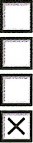 	Varianta A	— zvýhodněný pravidelný servis	Varianta B	— pravidelný servisVarianta C	— servis na vyžádání za podmínek definovaných v příloze.2 Povinnosti uživatele2.1. Uživatel je povinen evidovat nestandardní chování systému včetně chybových hlášení. Tyto situace nahlásí zástupci poskytovatele nejpozději při nejbližší návštěvě.2.2. Uživatel je povinen provádět pravidelné zálohování systému a dále provést zálohu systému před prováděním servisních zásahů uživatelem i poskytovatelem. Dojde-li k porušení integrity dat, považuje se za odpovídající nápravu obnovení dat z poslední použitelné zálohy.2.3. V případě požadavku na pohotovostní výjezd zajistí uživatel přístup k počítačům podle potřeby i mimo běžnou pracovní dobu.2.4. V případě změny zodpovědné osoby nebo kontaktního telefonního čísla je uživatel povinen neprodleně sdělit nové skutečnosti poskytovateli.info@triada.cz, 1/33. PlatebnípodmínkyVeškeré ceny a platební podmínky uvedené v této smlouvě jsou platné ke dni podpisu smlouvy a dále se řídí platným ceníkem služeb poskytovatele. Všechny ceny uvedené v této smlouvě jsou bez DPH.Cestovní náklady se hradí dle skutečně ujetých km smluvní cenou vyplývající z platného ceníku služeb poskytovatele.l. Paušální poplatky3.1.1. Paušální poplatek je splatný k 15. dni běžného období.3.1.2. Běžné období u ročního paušálního poplatku začíná vždy 1. dubna a končí 31. března.3.2. Platby nad rámec paušálu3.2. l. Budou hrazeny hodinovou sazbou dle platného ceníku služeb poskytovatele se splatností 14 dnů po vzniku zdanitelného plnění.3.22. Ceny se vztahují na každou započatou hodinu práce instruktora (min. 2 hod).3.2.3. V případě požadavku uživatele na servis mimo běžnou pracovní dobu se hodinová sazba zvyšuje až 0 50 0/0.4. SankceV případě nedodržení stanovené lhůty při pohotovostním výjezdu ze strany poskytovatele se snižuje hodinová sazba vždy 0 50 % za každý pracovní den prodlení.5. Ochrana osobních údajů5.I. Uživatel (jako správce a zpracovatel osobních údajů) a poskytovatel sjednávají, že účelem poskytování služeb dle této smlouvy není systematické nakládání s osobními údaji zpracovávanými uživatelem jakožto správcem nebo zpracovatelem. Ze strany poskytovatele tak nedochází ke zpracování osobních údajů shromážděných, spravovaných anebo zpracovávaných uživatelem ve smyslu ”zpracování” dle Nařízení Evropského parlamentu a Rady (EU) 2016/679.5.2. Tato smlouva a k ní přiložený ceník služeb se vztahují pouze na servisní zásahy, při kterých nedochází ze strany poskytovatele ke zpracování osobních údajů dle předchozího odstavce. Poskytovatel je v souladu s touto smlouvou a dle sjednaného ceníku oprávněn a povinen poskytovat pouze takové zásahy do informačního systému, technickou podporu a metodické vedení, při kterém nedojde k přesunu osobních údajů mimo sféru vlivu uživatele anebo jím pověřených osob. Uživatel a poskytovatel sjednávají, že případné servisní zásahy prováděné vzdáleně budou prováděny výhradně pod přímou kontrolou uživatele nebo jím pověřené osoby.5.3. V případě požadavku uživatele na provedení servisního zásahu, který by naplňoval znaky zpracování osobních údajů ve smyslu výše uvedeného nařízení, musí strany uzavřít Smlouvu o zpracování osobních údajů, ve které bude takový zásah konkretizován. Cena takového zásahu je cenou smluvní.5.4. Poskytovatel se zavazuje zachovávat mlčenlivost o všech osobních údajích a dalších skutečnostech, se kterými se seznámí během výkonu svých povinností dle této smlouvy, nepředávat je jakýmkoliv dalším subjektům vyjma plnění své zákonné povinnosti, nakládat s nimi jen v rozsahu a míře nutné k naplnění svých smluvních povinností dle této smlouvy a svých zákonných povinností, a zároveň zajistit, aby jím pověřené osoby technickou podporu fakticky vykonávající byly s těmito povinnostmi obeznámeny a dodržovaly je.5.5. Poskytovatel se zavazuje jakékoliv osobní údaje předané mu v jakékoliv formě uživatelem nebo jím pověřenou osobou, a to za účelem nezbytným pro plnění této smlouvy, dostatečným způsobem zajistit proti neoprávněné změně, ztrátě nebo jinému zneužití, ze kterého by mohlo plynout vysoké riziko pro práva subjektů osobních údajů, a bezprostředně po dokončení servisního zásahu takové údaje vymazat nebo zničit.info@triada.cz, 2/3Všeobecná ustanovení6. I . Tato smlouva se uzavírá na dobu neurčitou a lze ji vypovědět pouze písemně s roční výpovědní lhůtou.Změna varianty technické podpory je možná na základě písemné žádosti uživatele ke konci běžného období.Pokud má uživatel pohledávky vůči poskytovateli s prošlou lhůtou splatnosti o více než 14 dnů, vyhrazuje si poskytovatel právo pozastavit plnění smlouvy až do úplného zaplacení všech pohledávek.Předmět plnění dle této smlouvy se vztahuje pouze na informační systém MUNIS a další produkty poskytovatele, přičemž ustanovení licenčních smluv není dotčeno.Servis je možno poskytovat i na jiný software pouze pokud je tato možnost zakotvena v licenčních podmínkách daného produktu a je v technických možnostech poskytovatele. Tyto práce jsou hrazeny dle platného ceníku poskytovatele.Poskytovatel jako správce osobních údajů informuje uživatele, že osobní a kontaktní údaje poskytnuté uživatelem v této smlouvě a jejích přílohách a dodatcích a v souvislosti s jejím plněním shromažďuje a uchovává za podmínek platné právní úpravy k následujícím účelům: a.) plnění právních povinností vyplývajících zejména z práva pracovního, práva sociálního zabezpečení a práva daňového, b.) realizaci tohoto smluvního vztahu, c.) k naplnění oprávněných zájmů poskytovatele, zejména dalšího rozvoje a optimalizace služeb poskytovaných dle této smlouvy, a obchodním a marketingovým aktivitám poskytovatele.Uživatel jako správce osobních údajů informuje poskytovatele, že osobní a kontaktní údaje poskytnuté poskytovatelem v této smlouvě a jejích přílohách a dodatcích a v souvislosti s jejím plněním shromažďuje a uchovává za podmínek platné právní úpravy k následujícím účelům: a.) plnění právních povinností vyplývajících zejména z práva pracovního, práva sociálního zabezpečení a práva daňového, b.) realizaci tohoto smluvního vztahu.Osobní údaje získané podle předchozích článků budou zpracovávány nejméně po dobu trvání smlouvy, popřípadě pro dobu nutnou k zajištění práv a povinností z ní vyplývajících anebo k zajištění zákonné povinnosti.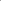 Strany jako správci osobních údajů zajistí, aby byl subjekt osobních údajů, jehož osobní údaje poskytnou v této smlouvě nebo v souvislosti s jejím plněním druhé straně, o takovém poskytnutí řádně a včas informován v rozsahu vyžadovaném právní úpravou. Subjekty osobních údajů poskytnutých podle předchozích odstavců mají právo požadovat od správce osobních údajů přístup k osobním údajům, jejich opravu nebo výmaz, popřípadě omezení zpracování, a vznést námitku proti zpracování a dále právo podat stížnost u dozorového úřadu, kterým je Úřad na ochranu osobních údajů, www.uoou.cz.		AŠi	dne	21 .5.2018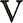 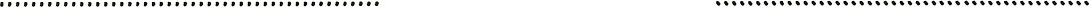 	uživatel	poskytovatel313VNADAPříloha: Výňatek z ceníku služeb poskytovatele platného ke dni podpisu smlouvy o technické podpoře.Touto kategorií s přirážkou 10 % se řídí ceny služeb u uživatelů, kteří nemají uzavřenu smlouvu o TP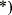 1.7: Analytické práce: sazba 1 200 Kč/hod.Varianta AA je shodná s variantou A s těmito rozdíly:	I .8: Vzdálený servis (l připojení): sazba 830 Kč/připojení. 3 incidenty měsíčně bez propojovacíhol. 1: Kontrola systému: sazba O Kč/hod. (v rozsahu 3 hod./čtvrtletí).	popI atku.1.2: Operativní servis a konzultace: sazba 460 Kč/hod_	Paušální poplatek: 4 560 Kč/čtvrtletí.I „5: Pohotovost: plnění do 24h / 72h od nahlášení požadavku uživatelem: sazba 920 Kč/hod / 460 Kč/hod.1.6: Programátorské práce, implementace, bezpečnost: sazba 1 000 Kč/hod.	Cestovní náklady dle skutečně ujetých km: sazba I I 	Kč/km.TRIADA, spol. s r. o., U svobodárny 1110/12, 190 oo Praha 9, tel.: *420 284 	284, fax: +420 284 818 027, e-mai : info@triada.cz, www.tnada.czIČO 43871020, D č CZ43871020. společnost je zapsána Méstským soudem v Praze, oddíl C, vložka 5091SpolečnostTriada, spol. s r. o.,se sídlemU Svobodárny 12, Praha 9IČO, DIČ:43871020, CZ43871020 zapsána Městským soudem v Praze, oddíl C, vložka 5091ZastoupenáIng. Arnoštem Hanzlem, jednatelemBankovní spojení244882329/0800Or anizace:Město AšAdresa:Kamenná 473/52, Ašpsč352 01Starosta:Mgr. Dalibor BlažekZod . osoba:Ing. Petr MacejákIČO:00253901DIČ:CZ00253901E-mail:podatelna@muas.czTelefon:354 524 211Předmět plnění/ cenaVarianta AVarianta AVarianta BVarianta BVariantaPředmět plnění/ cenarozsahcenarozsahcenarozsahcena1.I Kontrola systémuCelková kontrola sytému, antivirová kontrola. kontrola aktuálnosti programového vybavení a konzultace s ednotli	i uživateli.3 hodiny za kalendářní čtvrtletí570 Kč/hod.na výzvu uživatele (minimálně 2x ročně830Kč/hod.na výzvu uživatele980Kč/hod.I.2 Operativní servis a konzultacePoskytovatel zajistí návštěvu servisního pracovníka pro účely dalších konzultací, školení a servisních úkonů nad rámec definovaný v I na výzvu uživatele v požadovaném rozsahu.do 10 pracovních dnů Od nahlášení požadavku uživatelem570Kč/hod.do IO pracovních dnů od nahlášení požadavku uživatelem830Kč/hod.do IO pracovních dnů od nahlášení požadavku uživatelem980Kč/hod.I.3 Telefonický hotlineTelefonická poradenská služba je k dispozici v pracovní dny v době od 8.00 do 15.00 hodin. Je určena pro zodpovëzeni jednoduchých dotazů v rozsahu max. IO minut najeden incident. Dostupnost závisí na aktuálních kapacitách poskytovatele. Složitější úkony budou řešeny prostřednictvím portálu helpdesk, o 	adë osobní návštěvou konzultanta.IA HelpdeskŘešení nestandardního chování systému, zodpovězení jednoduchých technických dotazů, konzultace k provádění servisních úkonů (např. aktualizace IS Munis) či technického nastavení IS Munis a pomoc v ří adë ne' isto s konkrétním krokem v daném modulu.I PohotovostV případě nestandardní situace, kdy nelze systém řádně užívat a nelze jej zprovoznit s využitím služeb definovaných v I.3 a I.4 zajistí poskytovatel návštěvu servisního pracovníka, který zahájí práce na zprovoznční systému. Lhůty jsou počítány v rámci pracovních dnů. Pod pojem pohotovost nepatři prováděni pravidelných aktualizací.l) pokud to dovolují kapacity poskytovateledo 72 hodin od nahlášení požadavku uživatelem570 Kč/hod.do 72 hodin od nahlášení požadavku uživatelem1 osoKč/hod.do 72 hodin od nahlášení požadavku uživatelem 11 380Kč/hod.I PohotovostV případě nestandardní situace, kdy nelze systém řádně užívat a nelze jej zprovoznit s využitím služeb definovaných v I.3 a I.4 zajistí poskytovatel návštěvu servisního pracovníka, který zahájí práce na zprovoznční systému. Lhůty jsou počítány v rámci pracovních dnů. Pod pojem pohotovost nepatři prováděni pravidelných aktualizací.l) pokud to dovolují kapacity poskytovateledo 24 hodin Od nahlášení požadavku uživatelem1 140Kč/'hod.do 24 hodin Od nahlášení požadavku uživatelem l)2 160K Uhod.do 24 hodin Od nahlášení požadavku uživatelem n2 760Kč,'hod.1.6 Programátorské práce, implementace, bezpečnostna výzvu uživatele1 160Kč/hod.na vyzvu užłvatele1 500Kč/hod.na vyzvu uživatele1 500Kč/hod.I. 7 Analytické prácena výzvu uživatele1 400Kč,'hod.na výzvu uživatele1 800Kč/hod.na výzvu uživatele1 800Kč/hod.1.8 Vzdálený servis (l připojení)Propojovací poplatek hodinová sazba dle 1.2, účtováno po 30 min., prvních 30 min. zdarma).Posouzení vhodnosti poskytnuti služby I .8 vzdálený servis je v každém konkrétním případě výhradně v kom etenci os ovatele.3 incidenty za kalendářní Čtvrtletí bez propojovacího o latku830Kč/připoj.830Kč,/připoj.830Kč/připoj.I.9 Paušální poplatekRoční sazba za nadstandardní servis.5 160 Kč/rok